Отчет о работе по профилактике Безопасности Дорожного Движения по теме «Передача руля несовершеннолетним» среди учащихся 6-8классов в МКОУ «ДООШ» с. Дитуншимахи   2020-2021 учебного годаЦель: привить детям уважение к себе и другим участникам дорожного движения, быть внимательными на дорогах и беречь свою жизнь и здоровье, довести до учащихся что сесть за руль транспортного средства запрещается и наказывается по закону!Проведены классные часы по темам:«Безопасность на дорогах – наша общая безопасность »,«Безопасное поведение на улице»,«Игры на дорогах опасны для жизни – оказание медицинской помощи »,«Соблюдение ПДД - обязанность каждого гражданина »,« Требования к движению велосипедов и  мопедов »,«Знаю ли я ПДД», «Твой верный друг светофор».Также был проведен инструктаж по ПДД в каждом классе.Все проведённые классные часы явились частью работы по профилактике дорожного травматизма.Результатом проведения классных часов по ПДД стало то, что: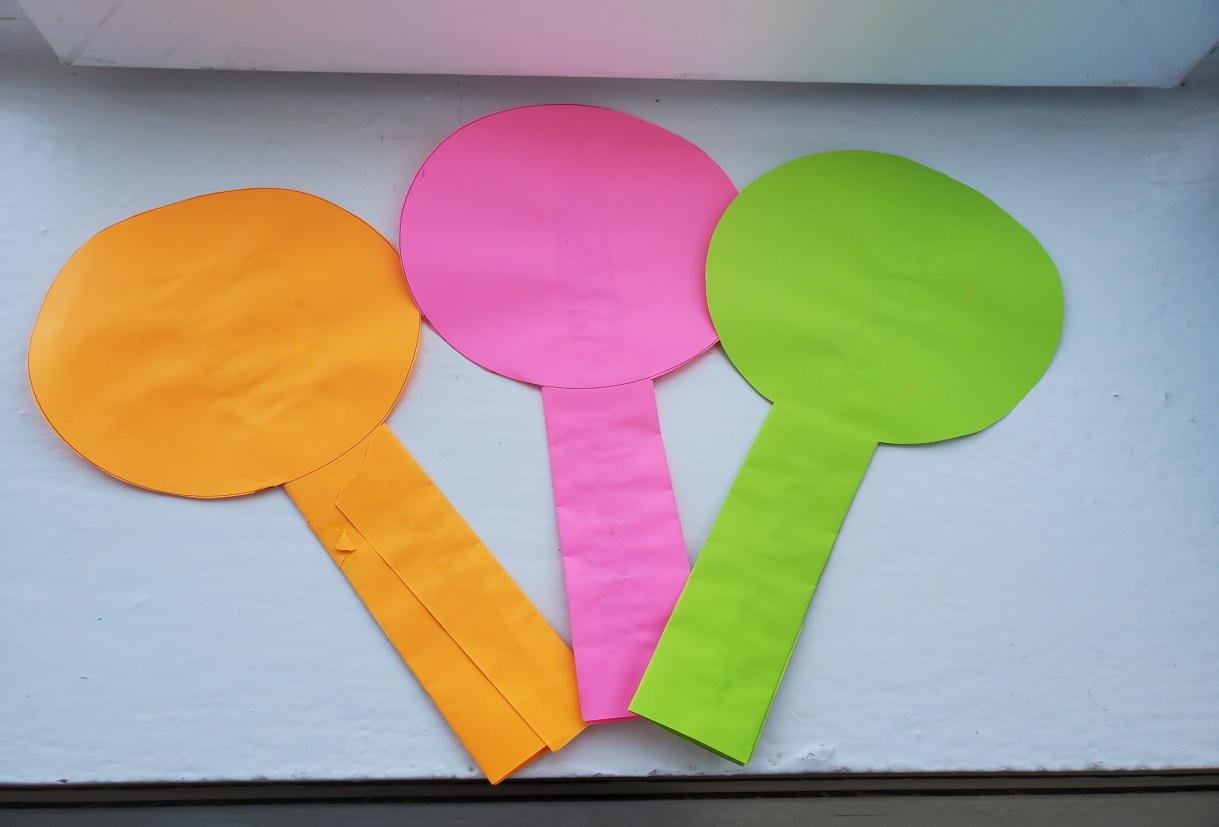 Дети получили и усвоили знания о правилах поведения на дороге, научились применять полученные знания о правилах дорожного движения в играх, инсценировках, в повседневной жизни. У детей формировалось патриотическое отношение к родному посёлку.Были объединены усилия педагогов и сотрудников ГИБДД в вопросе ознакомления детей с правилами дорожного движения и их соблюдению в жизни.Разработаны наглядные материалы, оказывающие развивающее воздействие и познавательную стимуляцию на детей, формирование у детей знаний о культуре поведения на дороге, воспитанию ответственности за безопасность своей жизни и жизни других люд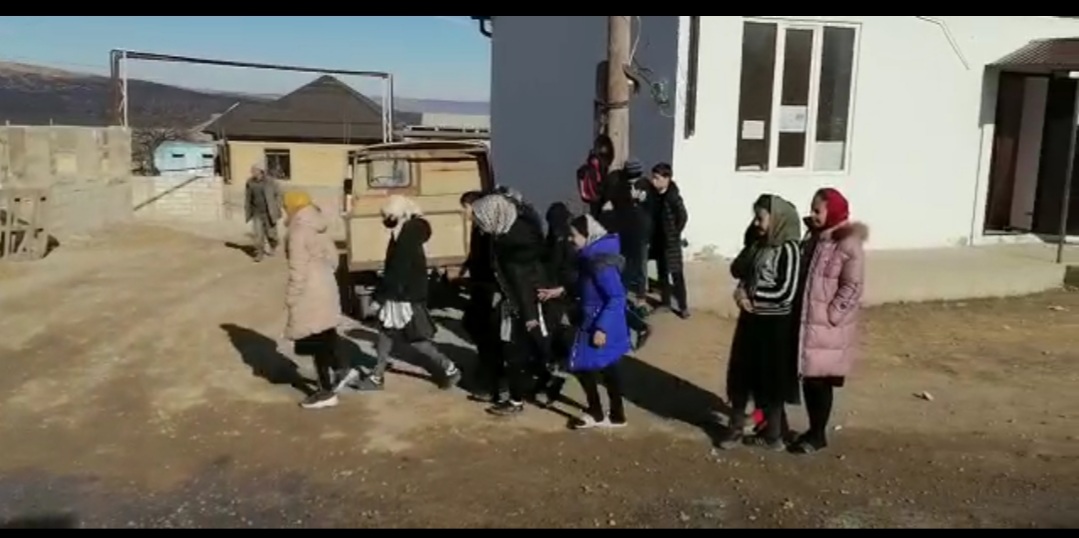 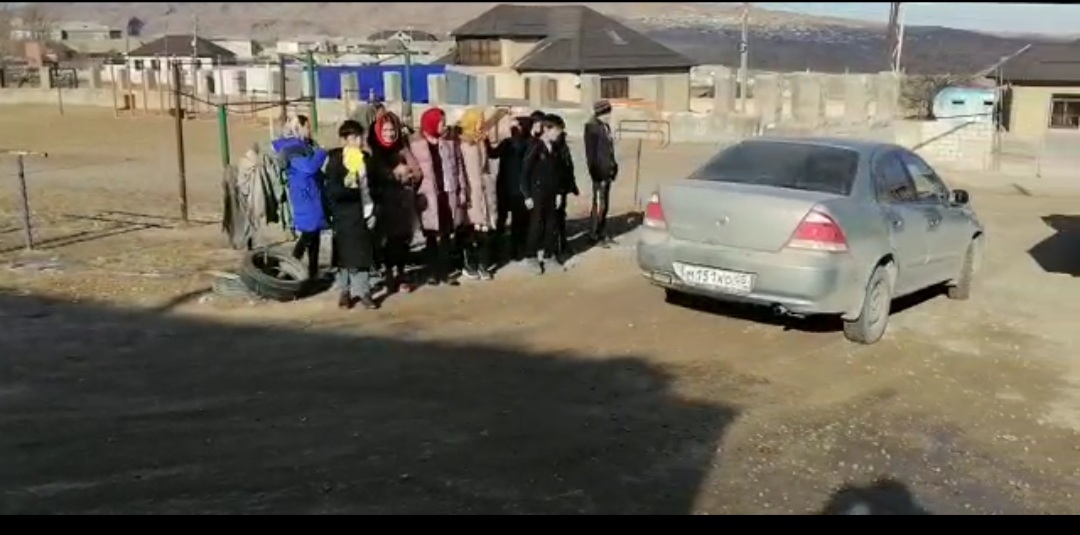 